De familie dat zijn: ouders, broers, zussen, ooms, tantes, neven en nichten.De tante, dat is de zus van je vader of moeder.De oom, dat is de broer van je vader of moeder.De neef, dat is zoon van je oom of tante.De nicht, dat is dochter van je oom of tante.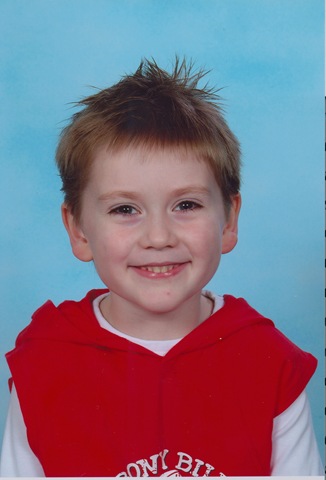 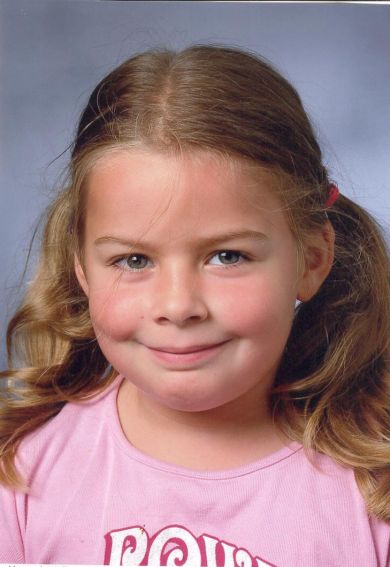 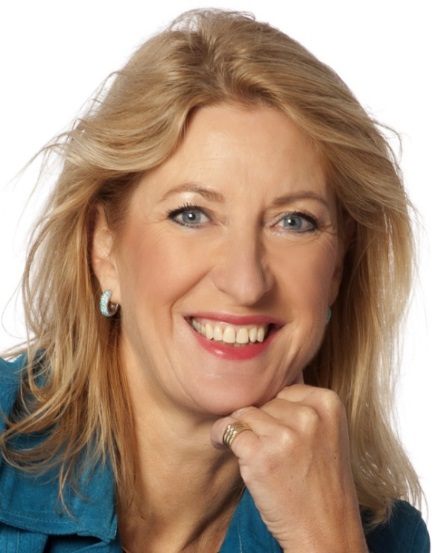 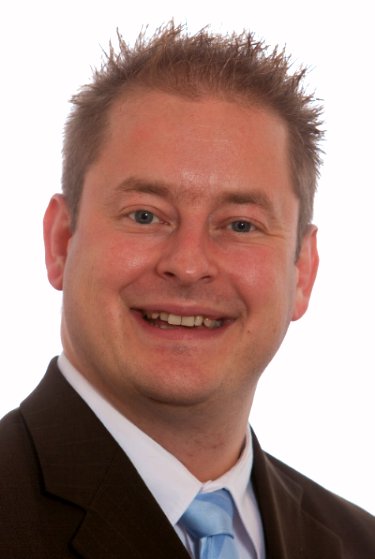 